TÍTULOTITLEAutorInstituciónemail@ResumenLorem ipsum dolor sit amet consectetur adipiscing elit varius vestibulum, praesent malesuada ut iaculis ullamcorper sed pretium nisl nibh fermentum, justo phasellus platea dictum velit dui posuere ultricies. Sagittis gravida conubia dictumst nec varius vehicula turpis habitasse eros pellentesque ligula, hendrerit lacinia tellus phasellus vel fermentum tempor pharetra felis posuere, aenean himenaeos diam natoque nunc iaculis donec dis suscipit non. Enim eros imperdiet inceptos pellentesque donec habitasse hendrerit eu vivamus, parturient cursus phasellus mus tempor est nostra sollicitudin, diam dignissim class ultricies bibendum in etiam molestie.Palabras clave: lorem, ipsum, dolor, sit, amet, consectetur.SummaryLorem ipsum dolor sit amet consectetur adipiscing elit varius vestibulum, praesent malesuada ut iaculis ullamcorper sed pretium nisl nibh fermentum, justo phasellus platea dictum velit dui posuere ultricies. Sagittis gravida conubia dictumst nec varius vehicula turpis habitasse eros pellentesque ligula, hendrerit lacinia tellus phasellus vel fermentum tempor pharetra felis posuere, aenean himenaeos diam natoque nunc iaculis donec dis suscipit non. Enim eros imperdiet inceptos pellentesque donec habitasse hendrerit eu vivamus, parturient cursus phasellus mus tempor est nostra sollicitudin, diam dignissim class ultricies bibendum in etiam molestie.Keywords: lorem, ipsum, dolor, sit, amet, consectetur.Título de apartadoSubtítulo de apartadoLorem ipsum dolor sit amet consectetur adipiscing elit varius vestibulum, praesent malesuada ut iaculis ullamcorper sed pretium nisl nibh fermentum, justo phasellus platea dictum velit dui posuere ultricies. Sagittis gravida conubia dictumst nec varius vehicula turpis habitasse eros pellentesque ligula, hendrerit lacinia tellus phasellus vel fermentum tempor pharetra felis posuere, aenean himenaeos diam natoque nunc iaculis donec dis suscipit non. Enim eros imperdiet inceptos pellentesque donec habitasse hendrerit eu vivamus, parturient cursus phasellus mus tempor est nostra sollicitudin, diam dignissim class ultricies bibendum in etiam molestie.FIGURA 1Lorem ipsum dolor sit amet consectetur adipiscing elit varius vestibulum, praesent malesuada ut iaculis ullamcorper sed pretium nisl nibh fermentum, justo phasellus platea dictum velit dui posuere ultricies. Sagittis gravida conubia dictumst nec varius vehicula turpis habitasse eros pellentesque ligula, hendrerit lacinia tellus phasellus vel fermentum tempor pharetra felis posuere, aenean himenaeos diam natoque nunc iaculis donec dis suscipit non. Enim eros imperdiet inceptos pellentesque donec habitasse hendrerit eu vivamus, parturient cursus phasellus mus tempor est nostra sollicitudin, diam dignissim class ultricies bibendum in etiam molestie.BIBLIOGRAFÍA— Libros:Arroyo, L. A. (1994): Alonso Fernández de Madrid, Arcediano del Alcor y la Silva palentina. Diputación Provincial de Palencia, Palencia.— Capítulos de libros:Reyes Hernando, O. V.; Pérez González, C. (2011): “Cauca: arquitectura monumental tardoantigua”. En T. Nogales, I. Rodà, (eds.), Roma y las provincias: modelos y difusión, Vol. II. Mérida, pp. 797-805.— Artículos de revistas:Larrañaga Zulueta, M. (2007): “Imagen, palabra y poder (siglos XI-XII)”. Oppidum. Cuadernos de Investigación, 3, pp. 81-106.— Publicaciones electrónicas:Illarregui, E. (2004): “Aula arqueológica de Herrera de Pisuerga-Palencia”. Gestión Cultural, 9, Turismo arqueológico. http://www.gestioncultural.org/ficheros/1_1316774241_EIllarregui.pdf [consulta: 19 mayo 2003].FIGURAS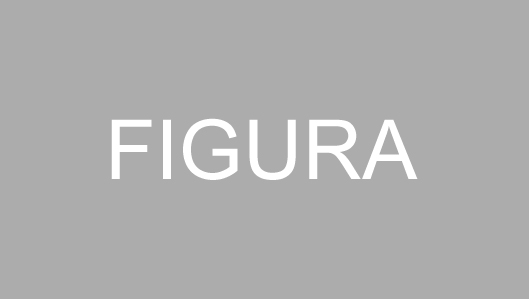 Figura 1. Lorem ipsum dolor sit amet consectetur adipiscing elit varius vestibulum.Figura 2. Lorem ipsum dolor sit amet consectetur adipiscing elit varius vestibulum.